Publicado en Madrid el 14/01/2014 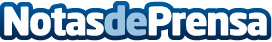 Carrefour potencia las Denominaciones de Origen EspañolasLa línea De Nuestra Tierra ofrece más de 150 referencias de productos típicos españoles. Cambia su imagen permitiendo su rápida identificación en los lineales de Carrefour. Algunos productos como dulces, aceites, quesos y otros productos de la línea, están certificados por Consejos Reguladores de Denominaciones de Origen e Indicaciones Geográficas ProtegidasDatos de contacto:Nota de prensa publicada en: https://www.notasdeprensa.es/carrefour-potencia-las-denominaciones-de_1 Categorias: Consumo http://www.notasdeprensa.es